The University of Winnipeg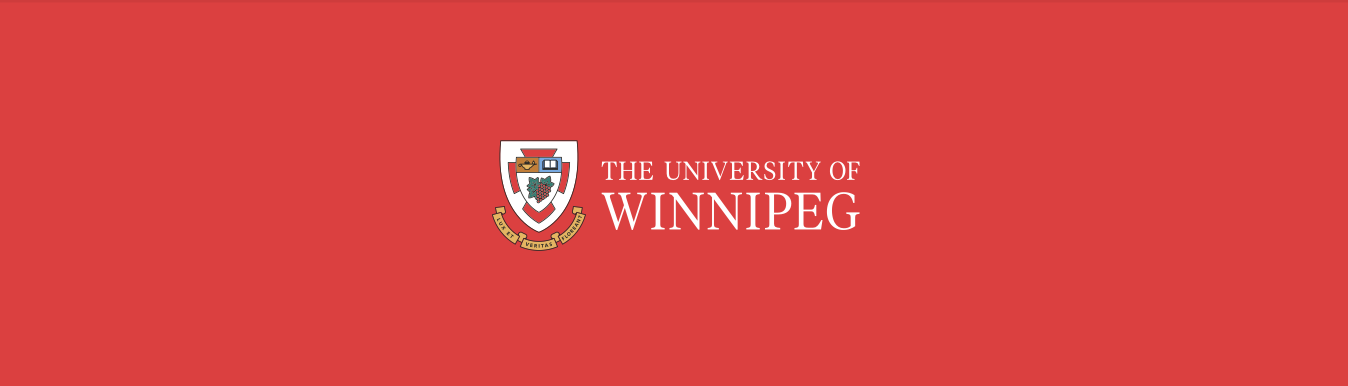 Notification of Disruption of Accessible ServicesPlease note that the {describe facility/program/service that is unavailable, e.g., front entrance, elevators} will be unavailable due to {insert reason for disruption} from {insert start date/time} until {further notice OR insert date/time}.During this time, {we appreciate your understanding OR describe alternative facility/program/service}.We regret any inconvenience this may cause. If you have questions or concerns, please contact us:The University of Winnipeg
[Address]
Phone: #####
Email: ##### 